СХЕМА №1УЧЕБНОГО МАРШРУТА ЛЕГКОВЫХ АВТОМОБИЛЕЙ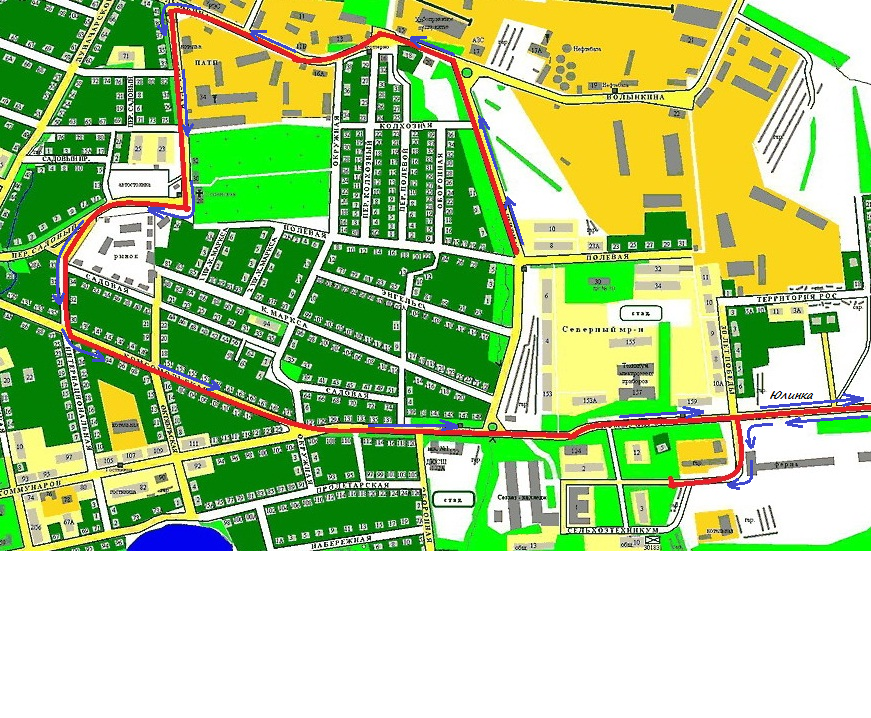                уч. Площадка - Защитная – Волынкина Октябрьская-Комсомольская – Коммунаров – Юлинка - уч. Площадка.